Сохранитьtry{this.Validate();this.departmentBindingSource.EndEdit();this.departmentTableAdapter.Update(this.businessTripDataSet);departmentBindingSource.MoveLast();MessageBox.Show("Сохранить изменение?", "Сообщение", MessageBoxButtons.YesNo);}catch (Exception ex){MessageBox.Show(ex.Message);}Поиск(фильтр)if (dataGridView2.DataSource ==departmentBindingSource){departmentBindingSource.Filter = " [Department] LIKE'" + textBox1.Text + "%'";}Поиск с выделением ячеек(работает с combobox(для этого свойство столбца FlatStyle поставить Flat))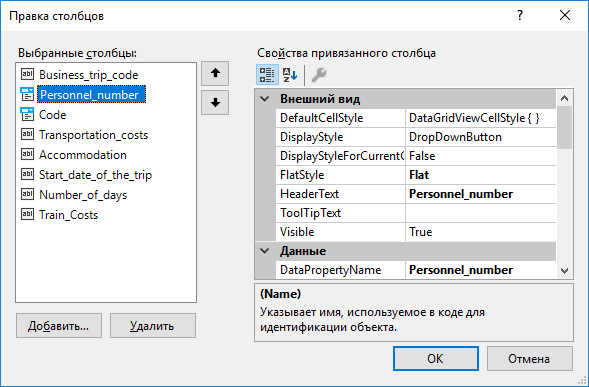 try{string value = textBox2.Text;for (int i = 0; i < dataGridView1.ColumnCount; i++){for (int j = 0; j < dataGridView1.RowCount; j++){dataGridView1.Rows[j].Cells[i].Style.BackColor = Color.Empty;string vale = dataGridView1[i, j].EditedFormattedValue.ToString();if (vale == value){dataGridView1.CurrentCell = dataGridView1[i, j];dataGridView1.Rows[j].Cells[i].Style.BackColor = Color.Red;}}Запрос с параметромSELECT        CONCAT_WS(' ', Employees.Surname, Employees.Name, Employees.Patronymic) AS SNP//для отображения ФИО, Locality.Locality, (Trip.Transportation_costs + Trip.Accommodation + Locality.Daily_costs) * Trip.Number_of_days AS CostsFROM            Employees INNER JOIN                         Employees AS Employees_1 ON Employees.Personnel_number = Employees_1.Personnel_number INNER JOIN                         Job ON Employees.Job_code = Job.Job_code AND Employees_1.Job_code = Job.Job_code INNER JOIN                         Trip ON Employees.Personnel_number = Trip.Personnel_number AND Employees_1.Personnel_number = Trip.Personnel_number INNER JOIN                         Locality ON Trip.Code = Locality.CodeWHERE        (CONCAT_WS(' ', Employees.Surname, Employees.Name, Employees.Patronymic) = @ВведитеФамилию) После выполнения запроса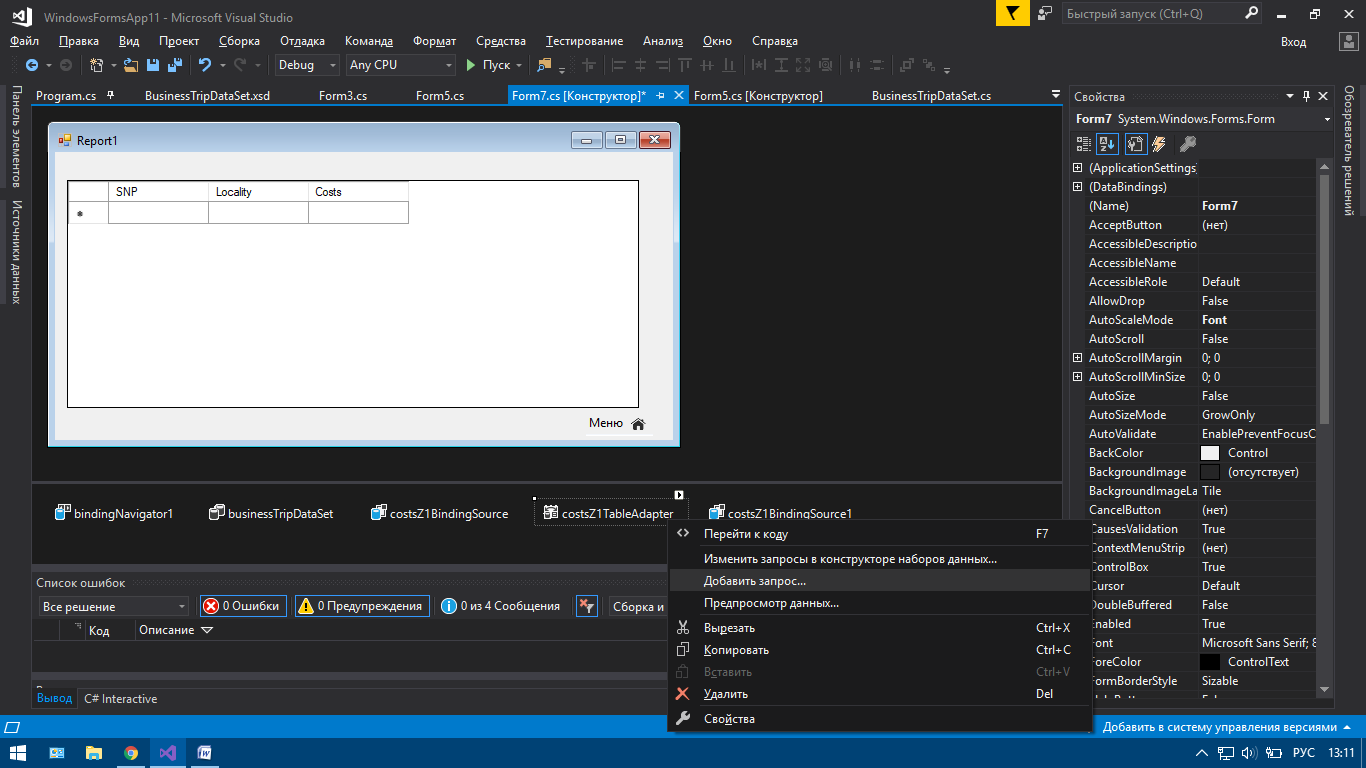 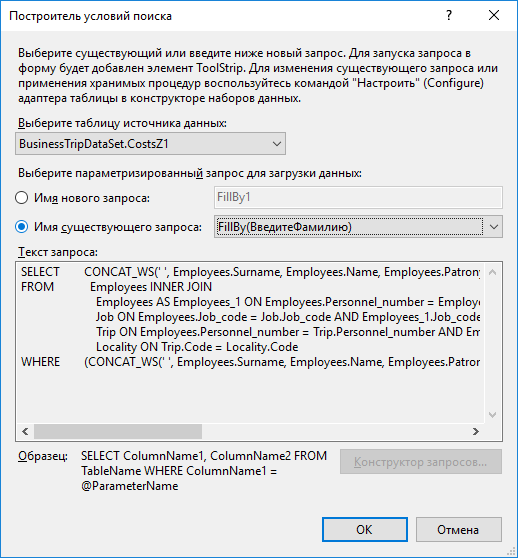 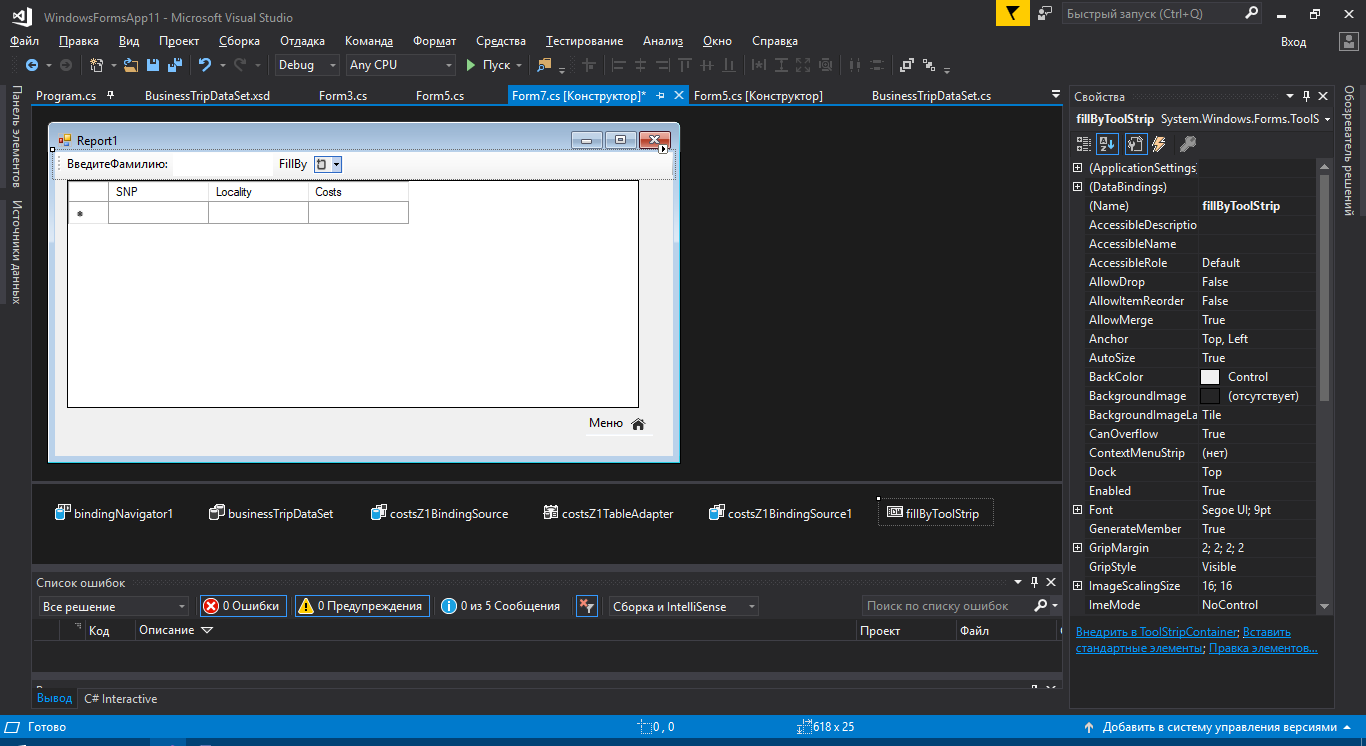 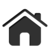 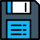 Несколько данных в ячейке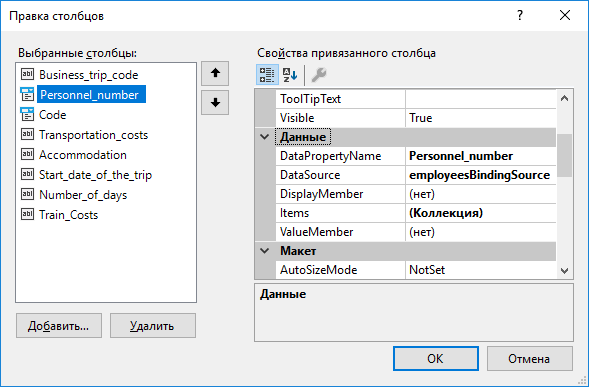 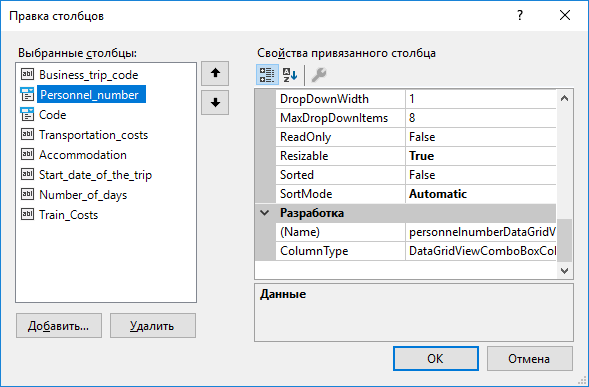 dynamic Сотрудник;Сотрудник = businessTripDataSet.Employees.Select(V => new{V.Personnel_number,ФИО = string.Format("{0} {1}.{2}.", V.Surname, V.Name.First(), V.Patronymic.First())}).ToList();personnelnumberDataGridViewTextBoxColumn.DataSource = Сотрудник;personnelnumberDataGridViewTextBoxColumn.DisplayMember = "ФИО";personnelnumberDataGridViewTextBoxColumn.ValueMember = "Personnel_number";Переход по формамForm6 d = new Form6();d.Show();this.Close();Запрос на количество проданного товараSELECT        Товар.Название_товара, SUM(Заказы.Количество_товара) AS Expr1FROM            Товар INNER JOIN                         Заказы ON Товар.ID_товара = Заказы.ID_товараGROUP BY Товар.Название_товараСортировка по возрастанию  this.dataGridView1.Sort(this.dataGridView1.Columns[1], ListSortDirection.Ascending);Сортировка по убываниюthis.dataGridView1.Sort(this.dataGridView1.Columns[2], ListSortDirection.Descending);